_______________________________________________________________________________Б О Й О Р О К									П Р И К А З«_23 » _март_   2020 й.	 	 № _61_		     «_23_» _марта__ 2020 г.О введении ограничительных мер и профилактике новой коронавирусной инфекции (COVID-19)В соответствии с Указом главы Республики Башкортостан от 18 марта 2020 года № УГ-111 «О введении режима «Повышенная готовность» на территории Республики Башкортостан в связи с угрозой распространения в Республике Башкортостан новой коронавирусной инфекции (2019-nCoV)», письмом Роспотребнадзора от 10 марта 2020 г. № 02/3853-2020-27, с целью недопущения распространения новой коронавирусной инфекции (COVID-19)приказываю:Старшему воспитателю,обеспечить:- при входе в организацию – возможности обработки рук кожными антисептиками, предназначенными для этих целей (в том числе с помощью установленных дозаторов), или дезинфицирующими салфетками;- контроль соблюдения самоизоляции работников на дому на установленный срок (14 дней) при возвращении их из стран, где зарегистрированы случаи новой коронавирусной инфекции (COVID-19);- информирование работников о необходимости соблюдения правил личной и общественной гигиены: режима регулярного мытья рук с мылом или обработки кожными антисептиками – в течение всего рабочего дня, после каждого посещения туалета;- уборку помещений с применением дезинфицирующих средств вирулицидного действия, уделив особое внимание дезинфекции дверных ручек, выключателей, поручней, перил, контакных поверхностей (столов и стульев работников, оргтехники), мест общего пользования (комнаты приема пищи, отдыха, туалетных комнат, комнаты и оборудования для занятия спортом, музыкального зала и т.п.), во всех помещениях – с кратностью обработки каждые 2 часа (с отметкой в журнале ответственного за помещение).- наличие в организации не менее чем пятидневного запаса дезинфицирующих средств для уборки помещений и обработки рук работников, средств индивидуальной защиты органов дыхания на случай выявления лиц с признаками инфекционного заболевания (маски, респираторы);- регулярное (каждые 2 часа) проветривание рабочих помещений, применение в рабочих помещениях бактерицидных ламп.Старшему воспитателю Кунафиной В.С.:- контролировать температуру тела работников при входе в организацию (с отметкой в журнале) и минимум один раз в течение рабочего дня с применением аппаратов для измерения температуры тела бесконтактным или контактным способом (электронные, инфракрасные термометры, переносные тепловизоры) с обязательным информирование руководителя МОБУ СОШ о нахождении на рабочем месте лиц с повышенной температурой тела и с признаками инфекционного заболевания;- контролировать вызов работником врача для оказания первичной медицинской помощи заболевшему на дому;- следить за строгим ведением утреннего фильтра воспитателями групп во время приема воспитанников и в течение дня;- в случае выявления заболевшего воспитанника, либо сотрудника ДОУ, незамедлительно принять все меры для изоляции заболевшего и сообщения родителям воспитанника и МКУ «Отдел образования» АМР Гафурийский район РБ;- следить за выполнением педагогами и младшим обслуживающим персоналом ДОУ санитарно-гигиенических норм и правил для ДОУ.Воспитателям групп:Мазитовой З.Х.Валеевой М.М.Рахмангуловой Л.З.Зайнетдтновой А.А.- вести строгий утренний фильтр при приеме детей с фиксацией температуры у ребенка (с отметкой в журнале);- следить за своевременным проветриванием и влажной уборкой помещении группы, соблюдением питьевого режима детей группы, в которой они работают;- при подозрении на заболевание ребенка в течение дня принять все меры для изоляции заболевшего воспитанника и вызова родителей воспитанника;- ежедневно подавать старшему воспитателю информацию о тех детях, которые не помещают детский сад с указанием причины непосещения ДОУ;- доводить до руководителя МОБУ СОШ с. Саитбаба и до директора школы Газизовой Р.А. воспитанника и его родителей, которые выезжали за территорию РФ с указанием страны помещения и дня приезда в с. Саитбаба;- тщательно следить за выполнениями правилам гигиены, учить детей правильному и частому мытью рук воспитанниками группы и самим соблюдать все правила гигиены;- в случае собственного заболевания (резкое повышение температуры, кашель, насморк и другие признаки ОРВИ), педагог должен немедленно сообщить об этом руководителю и сменному воспитателю и ни в коем случае не контактировать с детьми после выявления заболевания. Сменный воспитатель должен быть готов к выходу на работу, в случае болезни своей напарницы и как только дети будут переданы другому педагогу.Старшему воспитателю:- контролировать обработку всеми посетителями рук кожными антисептиками на входе в организацию, либо требовать от посетителей мыть руки хозяйственным мылом;- не впускать в организацию работников, указанных в абз. 3 п. 1 настоящего приказа (перечень конкурентных работников уточнить у руководителя МОБУ СОШ с. Саитбаба или у директора школы Газизовой Р.А.).Не проводить массовые мероприятия на территории организации на период эпиднеблагополучия, в том числе родительские собрания и консультации.Работникам при планировании отпусков воздержаться от посещения стран, где регистрируются случаи заболевания новой коронавирусной инфекцией (COVID-19).Поварам и подсобным рабочим, работающим на кухне МОБУ СОШ с Саитбаба в соответствии с инструкцией по ее эксплуатации с применением режимов обработки, обеспечивающих дезинфекцию посуды и столовых приборов при температуре не ниже 65о С в течение 90 минут или ручным способом при той же температуре с применением дезинфицирующих средств в соответствии с требованиями санитарного законодательства.8. Ознакомить всех работников с настоящим приказом и разместить настоящий приказ на официальном сайте и информационных стендах МОБУ СОШ с.Саитбаба в срок до «___» ______________ 2020 г.Контроль за исполнением приказа оставляю за собой.Директор школы								Газизова Р.А.С приказом ознакомлены:           Кунафина В.С.Мазитова З.Х.Валеева  М.М.Рахмангулова Л.З.Зайнетдтнова А.А.БАШКОРТОСТАН РЕСПУБЛИКАһЫ ҒАФУРИ РАЙОНЫ МУНИЦИПАЛЬ   РАЙОНЫ  СӘЙЕТБАБА  АУЫЛЫНЫҢ  Ж.Ғ. КЕЙЕКБАЕВ    ИСЕМЕНДӘГЕ  УРТА ДӨЙӨМ   БЮДЖЕТ БЕЛЕМ БИРЕҮ  МӘКТӘБЕ МУНИЦИПАЛЬ БЮДЖЕТ ДӨЙӨМ БЕЛЕМ БИРЕҮ УЧРЕЖДЕНИЕҺЫ453064, Башҡортостан Республикаһы, Ғафури районы, Сәйетбаба ауылы, Ә. Вахитов урамы, 31saitbaba@yandex.ru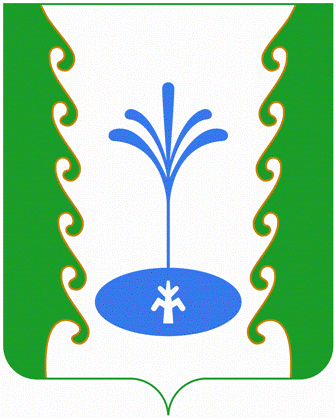 МУНИЦИПАЛЬНОЕ ОБЩЕОБРАЗОВАТЕЛЬНОЕ БЮДЖЕТНОЕ УЧРЕЖДЕНИЕ СРЕДНЯЯ ОБЩЕОБРАЗОВАТЕЛЬНАЯ ШКОЛА ИМЕНИ Ж.Г.КИЕКБАЕВА  с.САИТБАБА  МУНИЦИПАЛЬНОГО  РАЙОНА ГАФУРИЙСКИЙ РАЙОН РЕСПУБЛИКИ БАШКОРТОСТАНМОБУ СОШ ИМЕНИ Ж.Г.КИЕКБАЕВА с.САИТБАБА453064, Республика Башкортостан, Гафурийский район, с.Саитбаба, ул.А.Вахитова,31saitbaba@yandex.ru